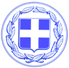                       Κως, 14 Σεπτεμβρίου 2016ΔΕΛΤΙΟ ΤΥΠΟΥΘΕΜΑ: ‘’ Εκτεταμένο πρόγραμμα ασφαλτοστρώσεων στο Ζηπάρι - Έργα και στο δημοτικό σχολείο’’Ο Δήμαρχος κ. Γιώργος Κυρίτσης μαζί με τον Πρόεδρο της Δημοτικής Κοινότητας Ασφενδιού κ. Σταμάτη Μαλιλή και υπηρεσιακούς παράγοντες του Δήμου, προχώρησαν στην καταγραφή των σημείων του σχεδίου πόλης Ζηπαρίου, στα οποία  απαιτείται ασφαλτόστρωση.‘Ήδη καταρτίζεται ένα εκτεταμένο πρόγραμμα ασφαλτοστρώσεων στους δρόμους της περιοχής, το οποίο θα ξεκινήσει άμεσα. Τις επόμενες ημέρες θα ανακοινωθούν και επισήμως οι δρόμοι και οι περιοχές στο Ζηπάρι, στις οποίες θα πέσει άσφαλτος.Παράλληλα ο Δήμαρχος Κω μαζί με τον κ. Μαλιλή επιθεώρησαν τα έργα στη νέα σχολική αίθουσα που διαμορφώθηκε για να καλύψει τις ανάγκες λειτουργίας του Δημοτικού Σχολείου στο Ζηπάρι.Το έργο αυτό που εκτελείται με ίδιους πόρους του Δήμου, επιβλήθηκε από το γεγονός της αύξησης των μαθητών του σχολείου.Παράλληλα έγινε ανακατασκευή των υποδομών του κτιρίου με νέα παράθυρα και πόρτες αλλά και ολική ανακατασκευή του ηλεκτρολογικού εξοπλισμού.Ελέγχθηκε η στατικότητα του κτιρίου και προχωρά η αλλαγή στο μαρμάρινο πάτωμα του πρώτου ορόφου.Γραφείο Τύπου Δήμου Κω